Пример 1Пример 2Общество с ограниченной ответственностью Аккредитованный центр "Санитарно-эпидемиологические экспертизы и лабораторные исследования"(ООО АЦ "Экспертизы и лабораторные исследования") 630110, Российская Федерация, город Новосибирск, улица Писемского, дом 6, офис 2. Телефон 8(953)8-7-17020, e-mail: info@17020.ru. ОКПО 32622737, ОРГН 1185476072462, ИНН 5410075993, КПП 541001001Орган инспекцииУТВЕРЖДАЮУТВЕРЖДАЮУТВЕРЖДАЮ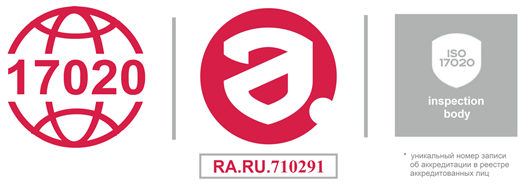 м.п.Технический директорТехнический директорТехнический директор                   подписьинициалы, фамилия«      »                           20     года«      »                           20     года«      »                           20     годаОбщество с ограниченной ответственностью Аккредитованный центр "Санитарно-эпидемиологические экспертизы и лабораторные исследования"(ООО АЦ "Экспертизы и лабораторные исследования") 630110, Российская Федерация, город Новосибирск, улица Писемского, дом 6, офис 2. Телефон 8(953)8-7-17020, e-mail: info@17020.ru. ОКПО 32622737, ОРГН 1185476072462, ИНН 5410075993, КПП 541001001   Орган инспекции